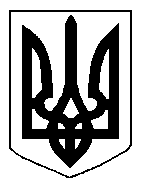 БІЛОЦЕРКІВСЬКА МІСЬКА РАДА	КИЇВСЬКОЇ ОБЛАСТІ	Р І Ш Е Н Н Я
від  27 червня 2019 року                                                                        № 4122-73-VIIПро  надання дозволу на продаж земельної ділянки комунальної власності, яка знаходиться в користуванні ПРИВАТНОГО ПІДПРИЄМСТВА «ІНТЕР ПЛЮС» Розглянувши звернення постійної комісії з питань земельних відносин та земельного кадастру, планування території, будівництва, архітектури, охорони пам’яток, історичного середовища та благоустрою до міського голови від 28 травня 2019 року №235/2-17, протокол постійної комісії з питань  земельних відносин та земельного кадастру, планування території, будівництва, архітектури, охорони пам’яток, історичного середовища та благоустрою від 28 травня 2019 року №180, заяву ПРИВАТНОГО ПІДПРИЄМСТВА «ІНТЕР ПЛЮС» від 23 травня 2019 року №3002, відповідно до ст.ст. 12, 122, 127, 128 Земельного кодексу України, ст.ст. 6, 13, 15 Закону України «Про оцінку земель», Закон України «Про державні закупівлі», п. 34 ч. 1 ст. 26 Закону України «Про місцеве самоврядування в Україні», міська рада вирішила:1.Надати дозвіл на продаж земельної ділянки комунальної власності, яка знаходиться в користуванні ПРИВАТНОГО ПІДПРИЄМСТВА «ІНТЕР ПЛЮС» з цільовим призначенням  11.02. Для розміщення та експлуатації основних, підсобних і допоміжних будівель та споруд підприємств переробної , машинобудівної та іншої промисловості (вид використання – для експлуатації та обслуговування виробничих приміщень та  адмінбудівлі,  виробничої бази – нежитлові будівлі літери «О», «П»)  за адресою: вулиця Сквирське шосе, 29-Г, площею 1,0178 га (з них: під  капітальною одноповерховою забудовою  – 0,0670 га, під спорудами – 0,0010 га, під проїздами, проходами та площадками – 0,9468 га, тимчасова  – 0,0030 га) за рахунок земель населеного пункту м. Біла Церква.  Кадастровий номер: 3210300000:06:041:0036.2.Управлінню регулювання земельних відносин Білоцерківської міської ради  організувати роботи з укладення договору щодо сплати авансового внеску покупцем ПРИВАТНИМ ПІДПРИЄМСТВОМ «ІНТЕР ПЛЮС»  у розмірі 1% від нормативної грошової оцінки земельної ділянки, але не менше ніж вартість проведення  робіт з експертної грошової оцінки земельної ділянки. 3.Управлінню регулювання земельних відносин Білоцерківської міської ради організувати роботи щодо проведення експертної грошової оцінки земельної ділянки за адресою: вулиця Сквирське шосе, 29-Г, кадастровий номер: 3210300000:06:041:0036, згідно укладеного договору щодо сплати авансового внеску в рахунок оплати ціни земельної ділянки.4.Контроль за виконанням цього рішення покласти на постійну комісію з питань  земельних відносин та земельного кадастру, планування території, будівництва, архітектури, охорони пам’яток, історичного середовища та благоустрою.В.о. міського голови 					                       В. Кошель